Приложение Методические рекомендации «Организация самооценки руководителей ДОО во внутренней системе мониторинга качества дошкольного образования»  	Важной частью внутренней системы мониторинга качества дошкольного образования 	является 	самооценка 	руководителей 	своей профессиональной 	квалификации, 	а 	также 	качества 	управления образовательной деятельностью, организацией присмотра и ухода за детьми и администрированием деятельности ДОО. Цель самооценки: определить уровень соответствия владения трудовыми функциями требованиям Профстандарта  руководителя и выявить те показатели, которые оказали максимальное влияние на этот уровень.  Проводить её следует один раз в году перед подготовкой отчёта о самообследовании деятельности ДОО. Результаты самоанализа служат основой для организации управления ДОО, для повышения профессиональных компетенций руководителей и, в целом, для повышения качества дошкольного образования. Анкета для руководителей ДОО Методика самооценки соответствия руководителя требованиям Профстандарта руководителя  (управление дошкольной образовательной организацией и общеобразовательной организацией») Оценка по выделенным показателям осуществляется по 3-балльной шкале: «2» — руководитель соответствует данному требованию Профстандарта руководителя на высоком уровне;  «1» — руководитель соответствует данному требованию Профстандарта руководителя частично (есть резервы или недостатки при выполнении требования);  «0» — руководитель не соответствует данному требованию Профстандарта руководителя (требование практически не выполняется).  Уровень владения трудовой функцией «Управление образовательной деятельностью дошкольной образовательной организации» (А/01.7) Уровень владения трудовой функцией «Организация деятельности по присмотру и уходу» (А/02.7) Уровень владения трудовой функцией «Администрирование деятельности дошкольной образовательной организации» (А/03.7) Дата: _________________________________ Анкетируемый: _________________________________________________________________ Спасибо за сотрудничество! Обработка анкет. Примерные выводы Анкета для руководителей ДОО Методика самооценки соответствия руководителя требованиям Профстандарта руководителя (трудовые функции «Управление образовательной деятельностью дошкольной образовательной организации», «Организация деятельности по присмотру и уходу за детьми», «Администрирование деятельности дошкольной образовательной организации») Уровень владения трудовой функцией «Управление образовательной деятельностью дошкольной образовательной организации» (А/01.7). Ключ к обработке анкет: Уровень владения трудовой функцией «Управление образовательной деятельностью дошкольной образовательной организации» рассчитывается по следующей формуле:  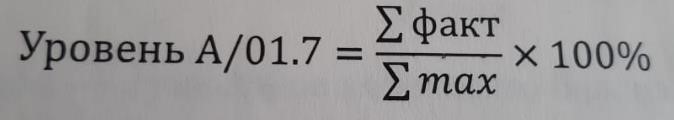 где в числителе дроби — суммарное количество баллов по всем показателям (столбец 2 таблицы); в знаменателе — количество показателей (столбца 1 таблицы), умноженное на два (∑ max = 38×2 = 76). Обработка результатов: За 100% принимается 83 балла (показатель из «Критериев оценки механизмов управления качеством образования в субъектах РФ» раздел 2.4. «Система мониторинга качества дошкольного образования»).  	81-100% (до 83 баллов) — высокий уровень; 35–80% (до 66 баллов) — достаточный уровень; 0- 34% (до 28 баллов) —  критический уровень. Уровень владения трудовой функцией «Организация деятельности по присмотру и уходу» (А/02.7). Ключ к обработке анкет: Уровень владения трудовой функцией «Организация деятельности по присмотру и уходу» рассчитывается по следующей формуле: 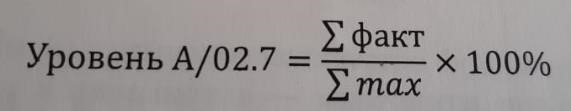 где в числителе дроби — суммарное количество баллов по всем показателям (столбец 2 таблицы); в знаменателе — количество показателей (столбца 1 таблицы), умноженное на два (∑ max = 27×2 = 54). Обработка результатов: За 100% принимается 83 балла (показатель из «Критериев оценки механизмов управления качеством образования в субъектах РФ» раздел 2.4. «Система мониторинга качества дошкольного образования») 81-100% (до 83 баллов) — высокий уровень; 35–80% (до 66 баллов) — достаточный уровень; 0- 34% (до 28 баллов) —  критический уровень. Уровень владения трудовой функцией «Администрирование деятельности дошкольной образовательной организации» (А/03.7). Ключ к обработке анкет: Уровень владения трудовой функцией «Администрирование деятельности дошкольной образовательной организации» рассчитывается по следующей формуле:  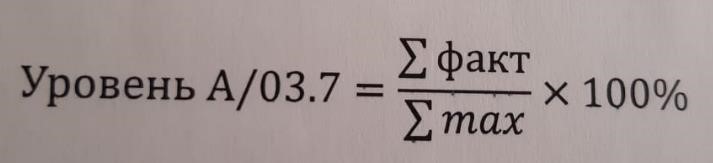 где в числителе дроби — суммарное количество баллов по всем показателям (столбец 2 таблицы); в знаменателе — количество показателей (столбца 1 таблицы), умноженное на два (∑ max = 66×2 = 132). Обработка результатов: За 100% принимается 83 балла (показатель из «Критериев оценки механизмов управления качеством образования в субъектах РФ» раздел 2.4. «Система мониторинга качества дошкольного образования»)  	81-100% (до 83 баллов) — высокий уровень;  	35–80% (до 66 баллов) — достаточный уровень;  	0- 34% (до 28 баллов) —  критический уровень. Показатель ОценкаТрудовые действия Организация разработки образовательных программ дошкольного образования и дополнительных общеразвивающих программ в соответствии с требованиями ФГОС ДО, примерных образовательных программ дошкольного образования, примерных адаптированных основных образовательных программ дошкольного образования детей с ОВЗ  Обеспечение преемственности целей, задач и содержания образовательных программ дошкольного и начального общего образования Обеспечение вариативности образовательных программ дошкольного образования и дополнительных общеразвивающих программ и организационных форм дошкольного образования с учётом образовательных потребностей, способностей и состояния здоровья воспитанников Организация развивающей предметно-пространственной среды в соответствии с требованиями ФГОС ДО Управление процессом реализации образовательных программ дошкольного образования и дополнительных общеразвивающих программ 	Организация 	коррекционной 	работы 	и/или 	инклюзивного образования детей с ОВЗ Обеспечение специальных условий для получения образования детьми с ОВЗ Обеспечение охраны жизни и здоровья воспитанников и работников ДОО в процессе реализации образовательной деятельности Руководство деятельностью по созданию условий социализации и индивидуализации воспитанников Руководство 	деятельностью 	по 	психолого-педагогическому сопровождению воспитанников Контроль качества реализации образовательных программ, принятие управленческих решений по коррекции и улучшению организации образовательного процесса Обеспечение административно-организационной поддержки взаимодействия педагогов с родителями (законными представителями) в рамках участия в реализации образовательных программ Организация методической, психолого-педагогической, диагностической и консультативной помощи родителям (законным представителям) по вопросам воспитания и обучения детей Трудовые умения Трудовые умения Применять в профессиональной деятельности правовые нормы, регулирующие разработку и реализацию образовательных программ дошкольного образования и дополнительных общеразвивающих программ Определять перечень образовательных программ дошкольного образования и дополнительных общеразвивающих программ, основываясь на социальных запросах участников образовательных отношений и требованиях к условиям реализации образовательных программ Обеспечивать соблюдение требований к психолого-педагогическим, кадровым и материально-техническим условиям, предъявляемым к организации образовательного процесса ФГОС ДО Реализовать требования ФГОС ДО к развивающей предметно-пространственной среде 	Организовать 	коррекционную 	работу 	и/или 	инклюзивное образование детей с ОВЗ Обеспечивать условия в соответствии с перечнем и планом реализации индивидуально ориентированных коррекционных мероприятий, обеспечивающих удовлетворение особых образовательных потребностей детей с ОВЗ Контролировать реализацию образовательной деятельности в соответствии с требованиями санитарно-эпидемиологических правил и нормативов к устройству, содержанию и организации режима работы дошкольных образовательных организаций Организовывать работу по учёту национально-культурных, климатических, демографических и других условий, в которых осуществляется образовательный процесс Осуществлять 	организационно-методическое 	сопровождение процесса реализации образовательных программ Реализовывать программы социального партнёрства Обеспечивать защиту прав воспитанников и других участников образовательного процесса Анализировать процесс и результаты реализации образовательных программ Выбирать и применять методы управления, обеспечивающие повышение эффективности образовательной деятельности Необходимые знания Необходимые знания Международная Конвенция прав ребёнка, законодательство в сфере образования и нормативные правовые акты органов исполнительной власти субъектов РФ и органов местного самоуправления в сфере общего образования Перспективные направления и тенденции развития дошкольного образования в Российской Федерации и в мировом образовательном пространстве ФГОС ДО Примерные образовательные программы дошкольного образования Примерные адаптированные основные образовательные программы дошкольного образования детей с ОВЗ СанПиН Современные образовательные теории, технологии и средства обучения, границы и возможности их использования в дошкольном образовании, включая здоровьесберегающие образовательные технологии Кодекс профессиональной этики педагогических работников Основы менеджмента в сфере образования Основы педагогики и психологии Основы физиологии, гигиены Основы управления проектами Другие характеристики Другие характеристики Показатель ОценкаТрудовые действия Трудовые действия Обеспечение реализации требований СанПиН ДОО к инфраструктуре, инвентарю, информационно-технологическому и материально-техническому обеспечению ДОО Формирование развивающей социокультурной среды ДОО, соответствующей индивидуальным возрастным, психологическим и физиологическим особенностям воспитанников Обеспечение специальных условий для присмотра и ухода за детьми с ОВЗ, учитывающие особенности их психофизического развития Организация и контроль работы системы питания в ДОО Обеспечение безопасных условий пребывания воспитанников в ДОО в соответствии с СанПиНОбеспечение охраны жизни и здоровья воспитанников и работников ДОО в процессе реализации образовательной деятельности Управление формированием системы по сохранению и укреплению здоровья воспитанников Организация медицинского сопровождения воспитанников Контроль соблюдения санитарных и гигиенических правил и требований работниками ДОО Трудовые умения Трудовые умения Реализовывать формы присмотра и ухода за детьми, в соответствии с учредительными документами ДОО Организовывать работы по реализации требований СанПиН к инфраструктуре, инвентарю, информационно-технологическому и материально-техническому обеспечению ДОО Управлять формированием и развитием развивающей социокультурной среды ДОО, соответствующей индивидуальным возрастным, психологическим и физиологическим особенностям воспитанников Обеспечивать безопасные условия пребывания воспитанников в ДОО в соответствии с СанПиН Обеспечивать специальные условия для присмотра и ухода за детьми с ОВЗ, учитывающие особенности их психофизического развития Организовывать и контролировать систему питания в ДОО Осуществлять производственный контроль за соблюдением санитарных правил и выполнением санитарно-противоэпидемиологических (профилактически) мероприятий в ДОО Организовывать ведение учёта и отчётности, по вопросам, связанным с осуществлением производственного контроля Реализовывать требования к условиям сохранения и укрепления здоровья воспитанников Организовывать оказание первой помощи пострадавшим участникам образовательных отношений при несчастном случае Необходимые знания Необходимые знания Международная Конвенция прав ребёнка законодательство в сфере образования и нормативные правовые акты органов исполнительной власти субъектов РФ и органов местного самоуправления в сфере общего образования Современные требования к инфраструктуре ДОО и её содержанию СанПиН ДОО Правила пожарной безопасности Процедуры производственного контроля за соблюдением санитарных правил и выполнением санитарно-противоэпидемиологических (профилактических) мероприятий в ДОО Правила оказания первой медицинской помощи пострадавшим Требования к охране труда, обеспечению комплексной безопасности и антитеррористической защиты ДОО Принципы соблюдения здорового образа жизни Другие характеристики Другие характеристики Показатель ОценкаТрудовые действия Трудовые действия Руководство разработкой (актуализацией) и утверждение локальных нормативных актов ДОО Прогнозирование количественных и качественных параметров развития ДОО с учётом социально-экономических и этнокультурных аспектов среды Управление разработкой программы развития ДОО совместно с коллегиальными органами управления Формирование 	контингента 	детей 	и 	комплектование групп воспитанников Планирование образовательной, организационно-хозяйственной и финансово-экономической деятельности ДОО в соответствии с учредительными документами ДОО Планирование, координация и контроль деятельности структурных подразделений ДОО Разработка и реализация кадровой политики ДОО Руководство административными, финансовыми и хозяйственными процессами ДОО Управление развитием материально-технической базы ДОО Управление привлечением финансовых ресурсов Управление профессиональным развитием работников ДОО Управление имущественным комплексом ДОО Обеспечение реализации нормативных требований по безопасности ДОО Обеспечение информационной открытости и доступности ДОО Обеспечение охраны жизни и здоровья воспитанников и работников ДОО во время пребывания в дошкольной образовательной организации Организация доступной среды в ДОО для всех участников образовательных отношений Организация и координация социального партнёрства с местным сообществом, организациями культуры, досуга и спорта, другими образовательными организациями по реализации образовательных программ, ключевых мероприятий и событий Обеспечение эффективного взаимодействия с участниками образовательных отношений, органами государственной власти, местного самоуправления, учредителем/собственником, общественными и другими организациями, представителями СМИ Формирование предусмотренных видов отчётности по деятельности ДОО Представление публичной отчётности о состоянии и перспективах развития ДОО Трудовые умения Трудовые умения Анализировать опыт развития дошкольных организаций, тенденции развития дошкольного образования в Российской Федерации и в мире, федеральные, региональные и местные инициативы, приоритеты экономического и социального развития Анализировать деятельность ДОО, изменения, происходящие во внутренней и внешней среде, основные показатели (индикаторы) и результаты реализации программы её развития, управленческие риски Разрабатывать и реализовывать программу развития ДОО Разрабатывать внутренние локальные акты ДОО Формировать и представлять регулярную публичную отчётность о состоянии и перспективах развития ДОО Планировать образовательную, организационно-хозяйственную и финансово-экономическую деятельность ДОО Организовывать системную административно-хозяйственную работу ДОО Планировать 	распределение 	финансово-экономических, материальных, кадровых, методических, информационных ресурсов ДОО  Планировать, координировать и контролировать деятельность структурных подразделений ДОО Формировать организационную структуру и штатное расписание ДОО Осуществлять приём на работу, подбор и расстановку кадров в ДОО Соблюдать требования законодательства в отношении допуска к работе работников ДОО Создавать условия для непрерывного профессионального развития работников ДОО Обеспечивать реализацию требований к комплексной безопасности, антитеррористической и противокриминальной защищённости ДОО Обеспечивать соблюдение правил санитарно-гигиенического режима, техники безопасности и охраны труда Организовывать обеспечение энергосбережения и энергетической эффективности здания Управлять обеспечением безопасной эксплуатации инженернотехнических коммуникаций, оборудования и инфраструктуры ДОО 	Представлять 	ДОО 	в 	государственных, 	муниципальных, общественных и других органах, учреждениях иных организациях Осуществлять 	социальное 	партнёрство, 	установленное действующим законодательством Обеспечивать эффективное взаимодействие с участниками образовательных отношений, органами государственной власти, местного самоуправления, учредителем/собственником, общественными и другими организациями, представителями СМИ Контролировать административно-хозяйственную и финансовую деятельность ДОО Организовывать и контролировать контрактную, договорную и претензионную деятельность Управлять развитием материально-технической базы ДОО, обеспечивать сохранность имущества, оборудования и инвентаря Управлять 	обеспечением 	информационной 	открытости 	и доступности ДОО 	Осуществлять 	мониторинг, 	анализ, 	оценку 	и 	контроль эффективности и результативности деятельности ДОО Проводить публичные выступления и осуществлять устную и письменную коммуникацию с представителями учредителя, органами государственной власти, органами местного самоуправления, социальными партёрами и иными организациями Формировать предусмотренные виды отчётности по деятельности ДОО Необходимые знания Необходимые знания Законодательство Российской Федерации, субъекта Российской Федерации, органа местного самоуправления и иные нормативные правовые акты, включая гражданское, налоговое, бюджетное, трудовое, антикоррупционное законодательство, нормы и правила охраны труда в части, регулирующей деятельность ДОО СанПиН ДОО Теорию и практику финансирования дошкольного образования Принципы бюджетирования   и контроля расходов Основы управления персоналом, включая основы нормирования труда, оценки и мотивации персонала, организацию оплаты и охраны труда Основы стратегического планирования Порядок заключения и исполнения хозяйственных и трудовых договоров Основы делопроизводства и документооборота (в т.ч. электронного) Кодекс этики и служебного поведения Основы бухгалтерского учёта Основы психологии личности и групп Основы финансового анализа и экономического планирования Основы менеджмента в образовании 	Требования 	антикоррупционного 	законодательства 	и ответственность за совершение коррупционных правонарушений Основы контрактной системы закупок Правила оказания первой помощи пострадавшим от несчастных случаев Основы управления проектами Нормы и правила комплексной безопасности, антитеррористической и противокриминальной защищённости организаций Информационно-коммуникационные технологии, применяемые в управлении ДОО (расширенный уровень) Другие характеристики Другие характеристики 